MINISTERSTWO SPRAWIEDLIWOŚCI   Ministrem Sprawiedliwości jest Adam Bodnar.Ministrowi pomagają wiceministrowie i pracownicy Ministerstwa Sprawiedliwości.Czym zajmuje się Ministerstwo?Ministerstwo Sprawiedliwości zapewnia obsługę Ministra Sprawiedliwości. Kieruje on jednym z rządowych działów administracji - jest to dział sprawiedliwości, który obejmuje szeroki zakres spraw, począwszy od sądownictwa, a skończywszy na nieodpłatnej pomocy prawnej oraz nieodpłatnym poradnictwie obywatelskim. Pracownicy Ministerstwa zajmują się również przygotowywaniem projektów przepisów prawa.Ministerstwo wspiera różne podmioty wymiaru sprawiedliwości takie jak: Instytut Ekspertyz Sądowych, Instytut Wymiaru Sprawiedliwości, Centralny Zarząd Służby Więziennej, Zakłady Karne i Areszty Śledcze, sądy powszechne oraz ośrodki wychowawcze i schroniska dla nieletnich.SądownictwoNieustannie dążymy do tego, by sądy funkcjonowały sprawnie, mając na względzie dobro obywateli tworzących społeczność demokratycznego państwa prawa, jakim jest Polska, o czym bezpośrednio mówi art. 2 Konstytucji Rzeczypospolitej Polskiej. Dbamy również o to, by sędziowie mogli cieszyć się najwyższym komfortem pracy pozwalającym na godną działalność orzeczniczą, nie odbiegającą od europejskich standardów. Należy pamiętać, że minister nie sprawuje wymiaru sprawiedliwości. Do jego obowiązków należy sprawowanie nadzoru administracyjnego nad sądami. Swoje kompetencje w stosunku do władzy sądowniczej, takie jak np. tworzenie i znoszenie sądów, realizuje w porozumieniu z Krajową Radą Sądownictwa, do której należy z racji pełnionego urzędu. Zawody prawnicze Zdajemy sobie sprawę z istotnej funkcji społecznej wszelkich zawodów prawniczych, takich jak adwokat, czy radca prawny. Chcemy, by osoby, które będą podejmowały się obrony interesów pokrzywdzonych, dysponowały jak najwyższymi kwalifikacjami pozwalającymi na efektywne wywiązywanie się z ciążących na nich zadań. W tym celu minister sprawiedliwości określa zasady i przebieg egzaminów prawniczych. Nie działa jednak sam, lecz w porozumieniu np. z Krajową Radą Radców Prawnych. Pomoc pokrzywdzonym Państwo jest dla obywatela, a nie na odwrót. To jedna z zasad, którą kierujemy się w naszej codziennej pracy. W ramach Funduszu Sprawiedliwości pomagamy m.in. osobom pokrzywdzonym przestępstwem. Edukacja prawna Stale podejmujemy działania mające na celu zwiększenie świadomości prawnej społeczeństwa. Zależy nam na dotarciu do jak największej liczby osób, dlatego nasze inicjatywy kierujemy do szerokiego grona odbiorców. Chętnie współdziałamy z dziećmi i młodzieżą - przeprowadzamy lekcje on-line z uczniami m.in. w ramach projektu „Przygody z Paragrafem – nieco inaczej”. Organizujemy konkursy, które oferują uczestnikom możliwość pogłębienia wiedzy prawnej, a także sprzyjają ukształtowaniu powszechnie akceptowanych postaw obywatelskich. Jednym z takich konkursów  jest „Liga Sprawiedliwości”. Jak możesz skontaktować się z pracownikami Ministerstwa? zadzwoń pod numer 22 52 12 888;wyślij pismo na adres: Ministerstwo SprawiedliwościAl. Ujazdowskie 11Warszawa P-33przynieś pismo osobiście do siedziby Ministerstwa w Warszawie: 
do budynku przy al. Ujazdowskich 11wyślij zapytanie lub pismo na adres e-mailowy Ministerstwa: kontakt@ms.gov.pl\Jak trafić do Ministerstwa?Główna siedziba Ministerstwa Sprawiedliwości mieści się przy al.  Ujazdowskich 11.Pozostałe budynki Ministerstwa mieszczą się przy ul. Chopina 1 oraz przy ul. Czerniakowskiej 100 (znajduje się tam Krajowy Rejestr Karny).Dostępność architektoniczna Budynki Ministerstwa są dostępne dla osób, które mają trudności 
w poruszaniu się. Do wszystkich obiektów mogą wjechać osoby na wózkach inwalidzkich przy pomocy wind zewnętrznych (Al. Ujazdowskie 11, ul. Czerniakowska 100) lub podjazdu (ul. Chopina 1, ul. Zwycięzców 34). Wszystkie obiekty posiadają windy osobowe, umożliwiające poruszanie się i dostęp na każde piętro budynków. Zostały wyposażone w przyciski sterujące umożliwiające odczyt osobom niewidomym i niedowidzącym, jak również w sygnalizację dźwiękową informującą o pozycji windy. Zlikwidowane zostały bariery w postaci progów i różnic w poziomie podłóg pokoi i korytarzy.Jeżeli chcecie Państwo dowiedzieć się więcej na temat naszej działalności, zachęcamy do kliknięcia w ikonkę , która znajduje się w prawym górnym rogu strony. Dzięki niej połączycie się Państwo 
z tłumaczem języka migowego.  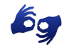 